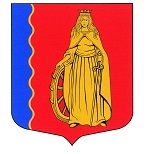 МУНИЦИПАЛЬНОЕ ОБРАЗОВАНИЕ«МУРИНСКОЕ ГОРОДСКОЕ ПОСЕЛЕНИЕ»ВСЕВОЛОЖСКОГО МУНИЦИПАЛЬНОГО РАЙОНАЛЕНИНГРАДСКОЙ ОБЛАСТИАДМИНИСТРАЦИЯПОСТАНОВЛЕНИЕ01.11.2023                                                                                                   №   409г. МуриноВ соответствии со статьей 14 Федерального закона от 06.10.2003  № 131-ФЗ «Об общих принципах местного самоуправления в Российской Федерации», статьями 172, 179 Бюджетного кодекса Российской Федерации, постановлением администрации муниципального образования «Муринское городское поселение» Всеволожского муниципального района Ленинградской области от 03.03.2023 № 74 «Об утверждении Порядка разработки, реализации и оценки эффективности муниципальных программ муниципального образования «Муринское городское поселение» Всеволожского района Ленинградской области», администрация муниципального образования «Муринское городское поселение» Всеволожского муниципального района Ленинградской областиПОСТАНОВЛЯЕТ:1. Утвердить Перечень муниципальных программ муниципального образования «Муринское городское поселение» Всеволожского муниципального района Ленинградской области на 2024 – 2029 гг.2. Считать утратившим силу постановление администрации муниципального образования «Муринское городское поселение» Всеволожского муниципального района Ленинградской области от 16.09.2022 №266 «Об утверждении Перечня муниципальных программ муниципального образования «Муринское городское поселение» Всеволожского муниципального района Ленинградской области на 2023 – 2029 гг.».3. Опубликовать настоящее постановление в газете «Муринская панорама» и на официальном сайте муниципального образования в информационно-телекоммуникационной сети Интернет.4. Настоящее постановление вступает в силу 01.01.2024.5. Контроль за исполнением настоящего постановления возложить на заместителя главы администрации - начальника отдела экономики, управления муниципальным имуществом, предпринимательства и потребительского рынка 
А.В. Опополя.Глава администрации    					 	                        А.Ю. БеловОб утверждении Перечня муниципальных программ муниципального образования «Муринское городское поселение» Всеволожского муниципального района Ленинградской области на 2024 – 2029 гг.